GEETHAEmail: geetha.369904@2freemail.com 	                                                                         					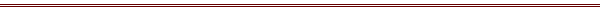 SOFTWARE TESTING ENGINEERSeeking a challenging and rewarding opportunity with an organization of repute which recognizes and utilizes my true potential while nurturing analytical and technical skillsI HAVE DONE COURSE IN MANUAL TESTING,AND SQL .I HAVE DONE PROJECT.I WILL DO MY BESTI AM HAVING SELENIUM KNOWELEDGE.I HAVE CERTIFICATE FOR MANUAL TESTING. SUMMARY Well acquainted with Software Development Life Cycle (SDLC) and Software Testing Life Cycle (STLC)  Funtional Testing and Non Functional TestingAnalysing functional requirements and translate them to Test DocumentsSmoke Testing, Adhoc Testing and Regression Testing.Test Management Tool QC for Execution and Defect TrackingDefect Tracking tool Mantis. Possess good communication skill, attention to detailSelf-motivated individual and a good team player with good analytical skills                                                                                                                                                                                                         Work Experience:Company Name                :          crescent housing pvt ltd(kpo)Post                                   :          Junior Data Analysist (JDA)Working Platform              :           ePub,Marking		Months of Working            :          sep 2014-oct 2016                       Place                                 :          chennaiEDUCATIONAL CREDENTIALS           Master Degree in Master of computer application in the year 2009      Technical Skills QC Exposure:Expertise in writing test cases and execution of test cases in QC.Proficient in logging and tracking of defects using QC.preparing RTM using Requirement Coverage feature of QC.Good understanding of QC admin activities.SQL:Good knowledge in validating data from the database using DML, DDL statements.Good knowledge in using Joins, Sub Queries Conceptual understanding of Foreign Key, Primary Key and other Constraints.Conceptual understanding of Normalization.declaration  	I do hereby declare that the particulars of information and facts stated herein above are true, correct completed. Date:												SignaturePlace:																											(Geetha)